Abstrakt: Zajištění testování přijímacího řízení znamenalo organizaci testů pro více než 2000 uchazečů, kdy největší skupina znamenala téměř 300 současných připojení. Příspěvek bude rekapitulací, jak byl systém připravován, monitorován a jak proběhly jednotlivé etapy. Představení možného řešení.Organizace termínů a sdělovaných informací.Vytvoření nového systému, propojení s IS/STAG, otestování.Rekonfigurace výchozích nastavení, monitorování.Cvičné a ostré testy.Klíčová slova: Moodle, přijímací zkoušky, integrace s IS/STAGInformace o autorechBc. Libor FilipTelefon: +420 493 332 813Email: libor.filip@uhk.czZastávaná funkce: Správce LMS Moodle UHKNázev instituce: Univerzita Hradec Králové, Rokitanského 62, 500 03 Hradec Králové III
MoodleMoot.cz 2021 
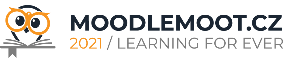 PragoData Consulting, s.r.o.Západočeská univerzita v Plzni15.-16. 9. 2021, PlzeňPřijímací řízení v Moodle na UHKLibor FilipUniverzita Hradec Královélibor.filip@uhk.cz